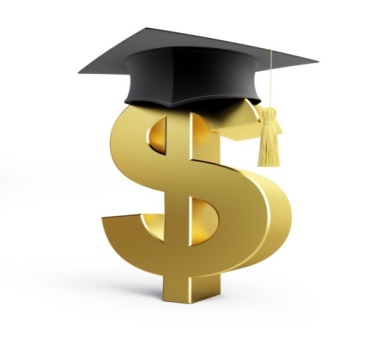 Стипендия «Первокурсник 5.0»Назначается студентам 1 курса, обучающимся по очной форме и соответствующим следующим критериям:Для всех направлений подготовки:- по результатам всероссийских и международных олимпиад; - золотая или серебряная медаль, аттестат о среднем общем образовании с отличием;- диплом с отличием о среднем профессиональном образовании;- не менее 220 баллов ЕГЭ при поступлении на инженерные, математические, естественно-научные направления подготовки;- не менее 260 баллов ЕГЭ при поступлении на гуманитарные, педагогические и психолого-педагогические направления подготовкиДля поступающих в Институт судостроения и морской арктической техники - не менее 180 баллов ЕГЭ 